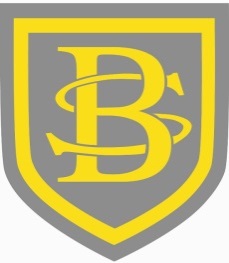 The job holder’s responsibility for promoting and safeguarding the welfare of children and young person’s for whom s/he is responsible, or with whom s/he comes into contact will be to adhere to and ensure compliance with the relevant Cognita Safeguarding; Child Protection Policy and Procedures at all times.  If in the course of carrying out the duties of the role, the job holder identifies any instance that a child is suffering or likely to suffer significant harm either at school or at home, s/he must report any concerns to the School’s Child Protection Officer/Designated Safeguarding Lead or to the Head or indeed to the Regional CEO so that a referral can be made accordingly to the relevant third party services.Training and experienceWorking with usAchieving more than you believed possible – that’s what constitutes a quality education.  At Cognita it is what we strive for in our schools.  We want it for our children, and we want it for the people who work for us.Since Cognita’s launch in 2004, we’ve built an international network of 68 schools that serve some 30,000 pupils across seven countries in the UK, Europe, Latin America and South-East Asia.Cognita’s international network of schools and regional offices, combined with our ongoing investment in the professional development of our people, means we can offer first-class career opportunities with a global dimension. If you want to take your career further, we want to support you in achieving that goal within Cognita.Job SummaryKey ResponsibilitiesPrincipal working relationships  InternalCommunicating and consulting with the parents of pupilsExternal Communicating and co-operating with persons or bodies outside the schoolPerson SpecificationRespect the need for confidentiality Be responsible, honest and reliable with a good sense of humour Willing to work within organisational procedures and processes and to meet required standards of the role Demonstrate good working relationships with the whole staff team Commitment to undergo training as and when required An understanding of equality of opportunity Have the ability to work under pressure and prioritise Able to work on own initiative, using judgement and common sense Be flexible and able to work as part of a team Be committed to safeguarding children RemunerationCompetitive SalaryContributory Pension SchemeSchool fee discount Professional developmentSchool holidays and public hoildaysSigned:               …………………………………………………………     Date:………………………………………………Printed Name:    ……………………………………………………………………………………………JOB DESCRIPTIONJOB DESCRIPTIONDate     31/01/18Job Title:After School Care AssistantAfter School Care AssistantAfter School Care AssistantReporting To:	Deputy Headteacher (with dotted line report to Business Manager)Deputy Headteacher (with dotted line report to Business Manager)Deputy Headteacher (with dotted line report to Business Manager)School/Department:	Breaside Preparatory School - Support Staff Breaside Preparatory School - Support Staff Breaside Preparatory School - Support Staff Working hours:	Part-time, 3:00pm – 6.00pm (term time plus inset and open days) Part-time, 3:00pm – 6.00pm (term time plus inset and open days) Part-time, 3:00pm – 6.00pm (term time plus inset and open days) Checks:Enhanced DBS and 3 satisfactory referencesEnhanced DBS and 3 satisfactory referencesEnhanced DBS and 3 satisfactory referencesTraining RequirementsNVQ Level 2 or equivalentPaediatric First Aid Desirable (or willingness to participate in relevant training)Food & Safety Hygiene (desirable)LanguagesEnglishIT knowledgeBasicExperienceExperience of working with children and able to meet their needsUse of basic first aid equipment as requiredBe familiar with the safe use of outdoor equipmentUse age appropriate games and activitiesAble to deal with children and adults with tact and sensitivityAble to communicate effectively at all levels Able to build and develop positive relationships with teaching staff Main Duties: To be responsible for the day-to-day running of After School Care and presenting a professional image for the club.To keep accurate registers of pupil attendance at the club, signing pupils in and out as appropriate, ensuring that they are only released to a known adult. To organise games and activities as appropriate including the use of outside space when possible.To be able to promote good practice and be willing to share this with others.To ensure the health, safety and well being of the children and adults, ensure the equipment is in good working order and report any hazards noticed.To work within a team and be flexible.Deal with minor incidents and refer to senior staff if necessary. Administer First Aid as needed, following Health and Safety Guidelines and procedures for First Aid. Provide refreshments for the children as required and ensure a high standard of hygiene is kept. Communicate effectively with parents to ensure that any issues are dealt with.  Other DutiesTo be aware of and comply with policies and procedures relating to safeguarding, health and safety, security,  confidentiality and data protection, reporting any concerns to an appropriate personTo be aware of and support diversity and equal opportunities for all, appreciating and supporting the role of other professionalsTo contribute to the overall ethos, work and aims of the schoolTo attend and participate in meetings as required To participate in training and other learning activitiesFully and positively participate in the schools appraisal system in order to develop and enhance personal and school performance  To undertake all other duties commensurate with the level of the post as required, to ensure the efficient and effective running of the school. 